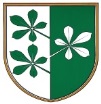 OBČINA KIDRIČEVOOdbor za družbene dejavnostiKopališka ul. 142325 KidričevoŠtev. 301-2/2020-4Dne  28.9.2020 									Na podlagi 22. člena Statuta Občine Kidričevo Uradno glasilo slovenskih občin, št. 62/16 in 16/18) in 54. člena Poslovnika občinskega sveta Občine Kidričevo (Uradno glasilo slovenskih občin, št. 36/17 in 16/18) odbor za družbene dejavnosti predlaga občinskemu svetu Občine Kidričevo, da sprejmeS  K  L  E  POdbor za družbene dejavnosti predlaga občinskemu svetu, da sprejme cene programa vrtca v Poslovni enoti Kidričevo za šolsko leto 2020/2021, in sicer znaša cena programa vStarostno obdobje  503,39 eurStarostno obdobje	377,16 eurOdbitek prehrane na dan 1,71 eur Cene pričnejo veljati s 1.11.2020.O b r a z l o ž i t e vOsnovna šola Kidričevo, je v skladu z 31. členom Zakona o vrtcih in 19. člena Pravilnika o metodologiji za oblikovanje cen programov v vrtcih, ki izvajajo javno službo, pripravil predlog spremembe cen programov vrtca v enoti pri Osnovni šoli Kidričevo za šolsko leto 2020/2021. Pravilnik določa, da se opravi uskladitev cen po elementih, ki jih določa metodologija, enkrat letno. Vrtec ali pristojni organ lokalne skupnosti ustanoviteljice vrtca lahko predlagata uskladitev cene, če se v vmesnem obdobju bistveno spremenijo elementi, ki so podlaga za določitev cene. Po določitvi cene vrtec seznani starše, občine zavezanke za plačilo (to so vse občina iz katerih so otroci vpisani v vrtec) in pristojno ministrstvo. Odbor za družbene dejavnosti ugotavlja, da je šola pripravila predlog spremembe cene v skladu s Pravilnikom o metodologijo za oblikovanje cen programov v vrtcih, ki izvajajo javno službo. Vrtec oblikuje cene programov za otroke v oddelkih - prvega starostnega obdobja,- drugega starostnega obdobja,- v razvojnih oddelkih ter- v vzgojno-varstvenih družinah. Glede na sprejeti sklep o normativnih in vrstah oddelkov v JVIZ Osnovne šole Kidričevo, se v šolskem letu 2020/2021 oblikujejo oddelki- prvega starostnega obdobja- drugega starostnega obdobja. Kot elementi za oblikovanje cen programov se upoštevajo:- stroške dela,- stroške materiala in storitev,- stroški živil za otroke. Cena programa se izračuna tako, da se načrtovani povprečni mesečni stroški za tekoče leto – elementov za oblikovanje cen, se stroški dela za vzgojiteljice in pomočnice vzgojiteljice izračunajo posebej za programa v istovrstnih oddelkih in delijo s številom otrok, ki je določeno kot najvišji normativ za oblikovanje posamezne vrste oddelka. K tem stroškom se prištejejo stroški dela za delavce, ki ne delajo neposredno v oddelkih in stroški materiala in storitev ter stroški živil za otroke, ki se razdelijo na število otrok v vseh oddelkih vrtca, upoštevaje najvišji normativ za oblikovanje posamezne vrste oddelkov. Bistveni razlog za povišanje cene programa vrtca je višji stroški dela. Ti so povezani z ukinitvijo enega oddelka. V šolskem letu 2019/2020 je bilo v PE vrtca Kidričevo vpisanih 204 otroka, v šolskem letu 2020/2021 pa 187 otrok. Strošek dela delavcev, ki neposredno ne delajo z otroki se je na otroka tako povišal iz 78,11 eur na 90,61 eur na mesec. Istočasno so se povišali tudi stroški dela strokovnih delavcev zaradi napredovanja v naziv in napredovanja delavcev, ki so uvrščeni v naziv svetovalec, po kolektivni pogodbi. S 1.7.2020 pa je bila ponovno uvedena delovna uspešnost in sicer 2 % od mase plače.Odbor za družbene dejavnosti predlaga, da se predlagane cene programov vrtca v OŠ Kidričevo za šolsko leto 2020/2021 sprejmejo. 								Bogdan Potočnik;								predsednik								odbora za družbene dejavnosti